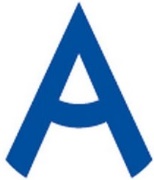                          АБИЛИМПИКС                       Курская областьПрограмма проведениярегионального отборочного этапа IX Национального чемпионата попрофессиональному мастерству среди инвалидов и лиц с ограниченными возможностями здоровья «Абилимпикс» в Курской области17-28 апреля 2023 годаКурскСроки проведения: 17-28 апреля 2023 годаОрганизаторы проведения: Министерство образования и науки Курской области, Региональный центр «Абилимпикс» Курской области.Площадки для проведения: Партнеры:Комитет по труду и занятости населения Курской области.Министерство социального обеспечения, материнства и детства Курской области.ФГБОУ ВО «Курский государственный университет».Курская областная организация общероссийской общественной организации «Всероссийское общество инвалидов».Курская областная организация Общероссийской общественной организации инвалидов Всероссийского ордена Трудового Красного Знамени общества слепых.Курское региональное отделение общероссийской общественной организации инвалидов «Всероссийское общество глухих».Федерация организаций профсоюзов Курской области.АО «Проект «Свежий хлеб».ООО «РИАН-КУРСК».ООО «Промресурс».ГРАФИК  СОРЕВНОВАНИЙПрограмма проведения13 апреля 2023 года – подготовительный этап 14 апреля 2023 года – подготовительный этап17 апреля 2023 года – 1-й день соревнований18 апреля 2023 года – 2-й день соревнований19 апреля 2023 года – 3-й день соревнований20 апреля 2023 года – 4-й день соревнований21 апреля 2023 года – 5-й день соревнований24 апреля 2023 года – 6-й день соревнований25 апреля 2023 года – 7-й день соревнований26 апреля 2023 года – 8-й день соревнований27 апреля 2023 года – 9-й день соревнований05 мая 2023 года – Заключительный этап. Церемония закрытия№ п/пНаименование образовательной организацииКомпетенция, категорияОБПОУ «Курский государственный политехнический колледж», г. Курск, ул. 50 лет Октября, д.165.Выпечка хлебобулочных изделий – студенты,Выпечка осетинских пирогов – студентыОБПОУ «Курский государственный техникум технологий и сервиса», г. Курск, ул. Тракторная, д.8.Поварское дело – студентыФГБОУ ВО «Курский государственный университет», г. Курск, ул. Радищева, д.33.Переводчик – студенты,Адаптивная физическая культура – студенты,Социальная работа – студенты,Обработка текста – студенты,Психология – студентыФКПОУ «Курский музыкальный колледж-интернат слепых» Министерства труда и социальной защиты Российской Федерации, г. Курск, ул. К. Маркса, д. 23/1.Исполнительское искусство – студентыОБПОУ «Курский монтажный техникум», г.Курск, Магистральный проезд, д.11.Малярное дело – студенты,Облицовка плиткой – студентыОБПОУ «Курский техникум связи», г. Курск, ул. С.Перовской, д.16.Сетевое и системное администрирование – студенты,Фотограф-репортер – студентыОБПОУ «Курский базовый медицинский колледж», г.Курск, ул. Максима Горького, д.15.Массажист – студенты, специалистыОКОУ «Курская школа», г. Курск , ул. Энергетиков 2, д.22.Бисероплетение – школьники, студенты, специалисты,Художественное вышивание – школьники, студентыОКОУ «Льговская школа-интернат», Курская область, г.Льгов, Красная Площадь, д.8.Малярное дело – школьники,Сухое строительство и штукатурные работы – школьники,Роспись по шелку – школьники, Дизайн персонажей (Анимация) – школьникиОБПОУ «Курский педагогический колледж», г. Курск, ул. Карла Маркса, д.2.Учитель начальных классов – студентыОКОУ «Дмитриевская школа-интернат», Курская область, г. Дмитриев, ул. Ленина, д.80.Клининг – школьникиОКОУ «Курская школа-интернат», г. Курск, ул. Чумаковская, д.9.Робототехника – школьники, студенты,Ландшафтный дизайн – школьникиОКОУ «Октябрьская школа-интернат», Курская область, Касторенский район, п. Лачиново ул. Школьная, д.3.Гончарное дело – школьникиОКОУ «Курская школа для детей с ОВЗ «Ступени», г.Курск, ул.Семеновская, д.78А.Швея – школьники, Слесарное дело – школьники, специалистыОКОУ «Обоянская школа – интернат», Курская область, г. Обоянь, ул. Жукова, д.2.  Выпечка хлебобулочных изделий – школьники,Карвинг – школьникиМБОУ «Средняя общеобразовательная школа № 61 имени П.А.Михина», г. Курск, просп. Анатолия Дериглазова, д.27А.Инженерный дизайн (CAD) САПР – школьники, студентыОКОУ «Школа-интернат №3», г. Курск, ул. Смородиновая, д.2.Резьба по дереву – школьники, Столярное дело – школьникиФГБОУ ВО КГМУ Минздрава России, г. Курск, ул. Карла Маркса, д.69.Медицинский и лабораторный анализ – студенты, Зубной техник – студентыОКОУ «Пенская школа-интернат», Курская область, Курчатовский район, п. К.Либкнехта, ул. Комарова, д.4.Изобразительное искусство – школьникиОБПОУ «Свободинский аграрно-технический техникум имени К. К. Рокоссовского», Курская область , Золотухинский район, м. Свобода, ул. Советская, д.42.Кондитерское дело – студентыОБПОУ «Курский электромеханический техникум» г. Курск, ул.  Садовая, д.19. Экономика и бухгалтерский учет – студенты№компетенцииКатегорииПлощадки, адресаДатаВремя1ПереводчикстудентФГБОУ ВО "Курский государственный университет", ул. Радищева, 33
аудитория 10517.04.202310-002Исполнительское мастерствостудентФКПОУ «Курский музыкальный колледж-интернат слепых» Министерства труда и социальной защиты Российской Федерации, г. Курск, ул. К. Маркса, д. 23/1.17.04.202310-003ПсихологиястудентФГБОУ ВО "Курский государственный университет", ул. Радищева, 33
аудитория 35718.04.20239-004Обработка текстастудентФГБОУ ВО "Курский государственный университет", ул. Радищева, 33
аудитория 35718.04.20239-005ШвеяшкольникОКОУ «Курская школа для детей с ОВЗ «Ступени», г.Курск, ул.Семеновская, д.78А.19.04.202311-006Малярное делошкольникОКОУ «Льговская школа-интернат», Курская область, г.Льгов, Красная Площадь, д.8.20.04.2023 9-307Сухое строительство и штукатурные работышкольникОКОУ «Льговская школа-интернат», Курская область, г.Льгов, Красная Площадь, д.8.20.04.2023 9-308Дизайн персонажей (Анимация)школьникОКОУ «Льговская школа-интернат», Курская область, г.Льгов, Красная Площадь, д.8.20.04.2023 9-309Роспись по шёлкушкольникОКОУ «Льговская школа-интернат», Курская область, г.Льгов, Красная Площадь, д.8.20.04.2023 9-3010Слесарное делоспециалистОКОУ «Курская школа для детей с ОВЗ «Ступени», г.Курск, ул.Семеновская, д.78А.20.04.202311-0011Слесарное делошкольникОКОУ «Курская школа для детей с ОВЗ «Ступени», г.Курск, ул.Семеновская, д.78А.20.04.202311-0012Резьба по деревушкольникОКОУ «Школа-интернат №3», г. Курск, ул. Смородиновая, д.2.21.04.2023 10-0013Гончарное делошкольникОКОУ «Октябрьская школа-интернат», Курская область, Касторенский район, п. Лачиново ул. Школьная, д.3.21.04.202310-0014Кондитерское делостудентОБПОУ «Свободинский аграрно-технический техникум имени К. К. Рокоссовского»,
 Курская область , Золотухинский район, м. Свобода, ул. Советская, д.42.21.04.202310-0015Инженерный дизайн (САПР)школьникМБОУ «Средняя общеобразовательная школа № 61 имени П.А.Михина», г. Курск, просп. Анатолия Дериглазова, д.27А.21.04.2023 10-0016Инженерный дизайн (САПР)студентМБОУ «Средняя общеобразовательная школа № 61 имени П.А.Михина», г. Курск, просп. Анатолия Дериглазова, д.27А.21.04.2023 10-0017БисероплетениешкольникОКОУ «Курская школа», г. Курск , ул. Энергетиков 2, д.22.24.04.2023 10-3018Медицинский и лабораторный анализстудентФГБОУ ВО Курский государственный медицинский университет Минздрава России, г. Курск, ул. Карла Маркса, д.69.24.04.202310-0019Изобразительное искусствошкольникОКОУ «Пенская школа-интернат», Курская область, Курчатовский район, п. К.Либкнехта, ул. Комарова, д.4.24.04.202310-0020Художественное вышеваниешкольникОКОУ «Курская школа», г. Курск , ул. Энергетиков 2, д.22.24.04.2023 10-3021Адаптивная физическая культурастудентФГБОУ ВО "Курский государственный университет", ул. Радищева, 29
спортзал (аудитория 701) 25.04.202310-0022БисероплетениестудентОКОУ «Курская школа», г. Курск , ул. Энергетиков 2, д.22.25.04.2023 10-3023Выпечка хлебобулочных изделийстудентОБПОУ «Курский государственный политехнический колледж», г. Курск, ул. 50 лет Октября, д.165.25.04.2023 10-0024КлинингшкольникОКОУ «Дмитриевская школа-интернат», Курская область, г. Дмитриев, ул. Ленина, д.80.25.04.202310-0025Малярное делостудентОБПОУ «Курский монтажный техникум», г.Курск, Магистральный проезд, д.11.25.04.202309-0026Облицовка плиткойстудентОБПОУ «Курский монтажный техникум», г.Курск, Магистральный проезд, д.11.25.04.202309-0027Социальная работастудентФГБОУ ВО "Курский государственный университет", ул. К.Маркса, 53
аудитория 130125.04.202313-3028Столярное делошкольникОКОУ «Школа-интернат №3», г. Курск, ул. Смородиновая, д.2.25.04.2023 10-0029Экономика и бухгалтерский учетстудентОБПОУ «Курский электромеханический техникум» г. Курск, ул.  Садовая, д.19. 25.04.2023 10-2030Художественное вышеваниестудентОКОУ «Курская школа», г. Курск , ул. Энергетиков 2, д.22.25.04.2023 10-3031БисероплетениеспециалистОКОУ «Курская школа», г. Курск , ул. Энергетиков 2, д.22.26.04.2023 10-3032Выпечка  осетинских пироговстудентОБПОУ «Курский государственный политехнический колледж», г. Курск, ул. 50 лет Октября, д.165.26.04.2023 10-0033Зубной техникстудентФГБОУ ВО Курский государственный медицинский университет Минздрава России, г. Курск, ул. Карла Маркса, д.69.26.04.202310-0034Учитель начальных классовстудентОБПОУ «Курский педагогический колледж», г. Курск, ул. Карла Маркса, д.2.26.04.20239-0035Фотограф-репортерстудентОБПОУ «Курский техникум связи», г. Курск, ул. С.Перовской, д.16.27.04.20239-0036Сетевое и системное администрированиестудентОБПОУ «Курский техникум связи», г. Курск, ул. С.Перовской, д.16.27.04.20239-0037РобототехникашкольникОКОУ «Курская школа-интернат», г. Курск, ул. Чумаковская, д.9.27.04.202310-0038РобототехникастудентОКОУ «Курская школа-интернат», г. Курск, ул. Чумаковская, д.9.27.04.202314-3039Выпечка хлебобулочных изделийшкольникОКОУ «Обоянская школа – интернат», Курская область, г. Обоянь, ул. Жукова, д.2.  27.04.2023 10-0040КарвингшкольникОКОУ «Обоянская школа – интернат», Курская область, г. Обоянь, ул. Жукова, д.2.  27.04.2023 10-0041Ландшафтный дизайншкольникОКОУ «Курская школа-интернат», г. Курск, ул. Чумаковская, д.9.27.04.202310-0042МассажистстудентОБПОУ «Курский базовый медицинский колледж», г.Курск, ул. Максима Горького, д.15.27.04.202309-0043МассажистспециалистОБПОУ «Курский базовый медицинский колледж», г.Курск, ул. Максима Горького, д.15.27.04.202309-0044Поварское делостудентОБПОУ «Курский государственный техникум технологий и сервиса», г. Курск, ул. Тракторная, д.8.27.04.202310-00ВремяМероприятие10.00–16.00Совещание экспертов по методике проведения чемпионатов профессионального мастерства среди людей с инвалидностью «Абилимпикс» (по площадкам)9.00-17.00Завоз оборудования и технического оснащения компетенций регионального отборочного этапа (на площадках)ВремяМероприятие9.00-11.00Организация рабочих мест для участников регионального отборочного этапа (по площадкам)11.00-11.30Проверка готовности к проведению регионального отборочного этапа (по площадкам)Сдача площадок.11.30-13.00Оформление всех зон, задействованных при проведении регионального отборочного этапа (по площадкам)13.00-13.30Инструктаж волонтеров (технические эксперты по компетенциям) (по площадкам)14.00-15.00Собрание экспертов по компетенциям на площадках проведения соревнований (прохождение экспертами инструктажа по ОТ и поведению в чрезвычайных ситуациях, распределение ответственности экспертов) №компетенцииКатегорииПлощадки, адресаДатаВремя1ПереводчикстудентФГБОУ ВО "Курский государственный университет", ул. Радищева, 33
аудитория 10517.04.202310-002Исполнительское мастерствостудентФКПОУ «Курский музыкальный колледж-интернат слепых» Министерства труда и социальной защиты Российской Федерации, г. Курск, ул. К. Маркса, д. 23/1.17.04.202310-00ВремяМероприятие8.00 – 9.30Прибытие участников и экспертов на площадку соревнований9.30-10.00Церемония открытия. Очно-дистанционный режимВ соответствии с регламентом компетенцийПодготовка участников к выполнению практических заданий. Жеребьевка В соответствии с регламентом компетенцийИнструктаж участников по ОТ и ТБ (главные эксперты по компетенции):В соответствии с регламентом компетенцийРабочее совещание экспертов (главные эксперты по компетенциям)В соответствии с регламентом компетенцийСоревнования участников чемпионата по компетенции В соответствии с регламентом компетенцийОбед в соответствии с регламентом проведения соревнований по компетенциямВ соответствии с регламентом компетенцийПодведение итогов соревнований по компетенциямЗаполнение итоговых протоколовВ соответствии с регламентом компетенцийОтъезд участников и экспертов с площадок соревнований№компетенцииКатегорииПлощадки, адресаДатаВремя3ПсихологиястудентФГБОУ ВО "Курский государственный университет", ул. Радищева, 33
аудитория 35718.04.20239-004Обработка текстастудентФГБОУ ВО "Курский государственный университет", ул. Радищева, 33
аудитория 35718.04.20239-00ВремяМероприятиеВ соответствии с регламентом компетенцийПрибытие участников и экспертов на площадку соревнованийВ соответствии с регламентом компетенцийПодготовка участников к выполнению практических заданий. Жеребьевка В соответствии с регламентом компетенцийИнструктаж участников по ОТ и ТБ (главные эксперты по компетенции):В соответствии с регламентом компетенцийРабочее совещание экспертов (главные эксперты по компетенциям)В соответствии с регламентом компетенцийСоревнования участников чемпионата по компетенции В соответствии с регламентом компетенцийОбед в соответствии с регламентом проведения соревнований по компетенциямВ соответствии с регламентом компетенцийПодведение итогов соревнований по компетенциямЗаполнение итоговых протоколовВ соответствии с регламентом компетенцийОтъезд участников и экспертов с площадок соревнований№компетенцииКатегорииПлощадки, адресаДатаВремя5ШвеяшкольникОКОУ «Курская школа для детей с ОВЗ «Ступени», г.Курск, ул.Семеновская, д.78А.19.04.202311-00ВремяМероприятиеВ соответствии с регламентом компетенцийПрибытие участников и экспертов на площадку соревнованийВ соответствии с регламентом компетенцийПодготовка участников к выполнению практических заданий. Жеребьевка В соответствии с регламентом компетенцийИнструктаж участников по ОТ и ТБ (главные эксперты по компетенции):В соответствии с регламентом компетенцийРабочее совещание экспертов (главные эксперты по компетенциям)В соответствии с регламентом компетенцийСоревнования участников чемпионата по компетенции В соответствии с регламентом компетенцийОбед в соответствии с регламентом проведения соревнований по компетенциямВ соответствии с регламентом компетенцийПодведение итогов соревнований по компетенциямЗаполнение итоговых протоколовВ соответствии с регламентом компетенцийОтъезд участников и экспертов с площадок соревнований№компетенцииКатегорииПлощадки, адресаДатаВремя6Малярное делошкольникОКОУ «Льговская школа-интернат», Курская область, г.Льгов, Красная Площадь, д.8.20.04.2023 9-307Сухое строительство и штукатурные работышкольникОКОУ «Льговская школа-интернат», Курская область, г.Льгов, Красная Площадь, д.8.20.04.2023 9-308Дизайн персонажей (Анимация)школьникОКОУ «Льговская школа-интернат», Курская область, г.Льгов, Красная Площадь, д.8.20.04.2023 9-309Роспись по шёлкушкольникОКОУ «Льговская школа-интернат», Курская область, г.Льгов, Красная Площадь, д.8.20.04.2023 9-3010Слесарное делоспециалистОКОУ «Курская школа для детей с ОВЗ «Ступени», г.Курск, ул.Семеновская, д.78А.20.04.202311-0011Слесарное делошкольникОКОУ «Курская школа для детей с ОВЗ «Ступени», г.Курск, ул.Семеновская, д.78А.20.04.202311-00ВремяМероприятиеВ соответствии с регламентом компетенцийПрибытие участников и экспертов на площадку соревнованийВ соответствии с регламентом компетенцийПодготовка участников к выполнению практических заданий. Жеребьевка В соответствии с регламентом компетенцийИнструктаж участников по ОТ и ТБ (главные эксперты по компетенции):В соответствии с регламентом компетенцийРабочее совещание экспертов (главные эксперты по компетенциям)В соответствии с регламентом компетенцийСоревнования участников чемпионата по компетенции В соответствии с регламентом компетенцийОбед в соответствии с регламентом проведения соревнований по компетенциямВ соответствии с регламентом компетенцийПодведение итогов соревнований по компетенциямЗаполнение итоговых протоколовВ соответствии с регламентом компетенцийОтъезд участников и экспертов с площадок соревнований№компетенцииКатегорииПлощадки, адресаДатаВремя12Резьба по деревушкольникОКОУ «Школа-интернат №3», г. Курск, ул. Смородиновая, д.2.21.04.2023 10-0013Гончарное делошкольникОКОУ «Октябрьская школа-интернат», Курская область, Касторенский район, п. Лачиново ул. Школьная, д.3.21.04.202310-0014Кондитерское делостудентОБПОУ «Свободинский аграрно-технический техникум имени К. К. Рокоссовского»,
 Курская область , Золотухинский район, м. Свобода, ул. Советская, д.42.21.04.202310-0015Инженерный дизайн (САПР)школьникМБОУ «Средняя общеобразовательная школа № 61 имени П.А.Михина», г. Курск, просп. Анатолия Дериглазова, д.27А.21.04.2023 10-0016Инженерный дизайн (САПР)студентМБОУ «Средняя общеобразовательная школа № 61 имени П.А.Михина», г. Курск, просп. Анатолия Дериглазова, д.27А.21.04.2023 10-00ВремяМероприятиеВ соответствии с регламентом компетенцийПрибытие участников и экспертов на площадку соревнованийВ соответствии с регламентом компетенцийПодготовка участников к выполнению практических заданий. Жеребьевка В соответствии с регламентом компетенцийИнструктаж участников по ОТ и ТБ (главные эксперты по компетенции):В соответствии с регламентом компетенцийРабочее совещание экспертов (главные эксперты по компетенциям)В соответствии с регламентом компетенцийСоревнования участников чемпионата по компетенции В соответствии с регламентом компетенцийОбед в соответствии с регламентом проведения соревнований по компетенциямВ соответствии с регламентом компетенцийПодведение итогов соревнований по компетенциямЗаполнение итоговых протоколовВ соответствии с регламентом компетенцийОтъезд участников и экспертов с площадок соревнований№компетенцииКатегорииПлощадки, адресаДатаВремя17БисероплетениешкольникОКОУ «Курская школа», г. Курск , ул. Энергетиков 2, д.22.24.04.2023 10-3018Медицинский и лабораторный анализстудентФГБОУ ВО Курский государственный медицинский университет Минздрава России, г. Курск, ул. Карла Маркса, д.69.24.04.202310-0019Изобразительное искусствошкольникОКОУ «Пенская школа-интернат», Курская область, Курчатовский район, п. К.Либкнехта, ул. Комарова, д.4.24.04.202310-0020Художественное вышеваниешкольникОКОУ «Курская школа», г. Курск , ул. Энергетиков 2, д.22.24.04.2023 10-30ВремяМероприятиеВ соответствии с регламентом компетенцийПрибытие участников и экспертов на площадку соревнованийВ соответствии с регламентом компетенцийПодготовка участников к выполнению практических заданий. Жеребьевка В соответствии с регламентом компетенцийИнструктаж участников по ОТ и ТБ (главные эксперты по компетенции):В соответствии с регламентом компетенцийРабочее совещание экспертов (главные эксперты по компетенциям)В соответствии с регламентом компетенцийСоревнования участников чемпионата по компетенции В соответствии с регламентом компетенцийОбед в соответствии с регламентом проведения соревнований по компетенциямВ соответствии с регламентом компетенцийПодведение итогов соревнований по компетенциямЗаполнение итоговых протоколовВ соответствии с регламентом компетенцийОтъезд участников и экспертов с площадок соревнований№компетенцииКатегорииПлощадки, адресаДатаВремя21Адаптивная физическая культурастудентФГБОУ ВО "Курский государственный университет", ул. Радищева, 29
спортзал (аудитория 701) 25.04.202310-0022БисероплетениестудентОКОУ «Курская школа», г. Курск , ул. Энергетиков 2, д.22.25.04.2023 10-3023Выпечка хлебобулочных изделийстудентОБПОУ «Курский государственный политехнический колледж», г. Курск, ул. 50 лет Октября, д.165.25.04.2023 10-0024КлинингшкольникОКОУ «Дмитриевская школа-интернат», Курская область, г. Дмитриев, ул. Ленина, д.80.25.04.202310-0025Малярное делостудентОБПОУ «Курский монтажный техникум», г.Курск, Магистральный проезд, д.11.25.04.202309-0026Облицовка плиткойстудентОБПОУ «Курский монтажный техникум», г.Курск, Магистральный проезд, д.11.25.04.202309-0027Социальная работастудентФГБОУ ВО "Курский государственный университет", ул. К.Маркса, 53
аудитория 130125.04.202313-3028Столярное делошкольникОКОУ «Школа-интернат №3», г. Курск, ул. Смородиновая, д.2.25.04.2023 10-0029Экономика и бухгалтерский учетстудентОБПОУ «Курский электромеханический техникум» г. Курск, ул.  Садовая, д.19. 25.04.2023 10-2030Художественное вышеваниестудентОКОУ «Курская школа», г. Курск , ул. Энергетиков 2, д.22.25.04.2023 10-30ВремяМероприятиеВ соответствии с регламентом компетенцийПрибытие участников и экспертов на площадку соревнованийВ соответствии с регламентом компетенцийПодготовка участников к выполнению практических заданий. Жеребьевка В соответствии с регламентом компетенцийИнструктаж участников по ОТ и ТБ (главные эксперты по компетенции):В соответствии с регламентом компетенцийРабочее совещание экспертов (главные эксперты по компетенциям)В соответствии с регламентом компетенцийСоревнования участников чемпионата по компетенции В соответствии с регламентом компетенцийОбед в соответствии с регламентом проведения соревнований по компетенциямВ соответствии с регламентом компетенцийПодведение итогов соревнований по компетенциямЗаполнение итоговых протоколовВ соответствии с регламентом компетенцийОтъезд участников и экспертов с площадок соревнований№компетенцииКатегорииПлощадки, адресаДатаВремя31БисероплетениеспециалистОКОУ «Курская школа», г. Курск , ул. Энергетиков 2, д.22.26.04.2023 10-3032Выпечка  осетинских пироговстудентОБПОУ «Курский государственный политехнический колледж», г. Курск, ул. 50 лет Октября, д.165.26.04.2023 10-0033Зубной техникстудентФГБОУ ВО Курский государственный медицинский университет Минздрава России, г. Курск, ул. Карла Маркса, д.69.26.04.202310-0034Учитель начальных классовстудентОБПОУ «Курский педагогический колледж», г. Курск, ул. Карла Маркса, д.2.26.04.20239-00ВремяМероприятиеВ соответствии с регламентом компетенцийПрибытие участников и экспертов на площадку соревнованийВ соответствии с регламентом компетенцийПодготовка участников к выполнению практических заданий. Жеребьевка В соответствии с регламентом компетенцийИнструктаж участников по ОТ и ТБ (главные эксперты по компетенции):В соответствии с регламентом компетенцийРабочее совещание экспертов (главные эксперты по компетенциям)В соответствии с регламентом компетенцийСоревнования участников чемпионата по компетенции В соответствии с регламентом компетенцийОбед в соответствии с регламентом проведения соревнований по компетенциямВ соответствии с регламентом компетенцийПодведение итогов соревнований по компетенциямЗаполнение итоговых протоколовВ соответствии с регламентом компетенцийОтъезд участников и экспертов с площадок соревнований№компетенцииКатегорииПлощадки, адресаДатаВремя35Фотограф-репортерстудентОБПОУ «Курский техникум связи», г. Курск, ул. С.Перовской, д.16.27.04.20239-0036Сетевое и системное администрированиестудентОБПОУ «Курский техникум связи», г. Курск, ул. С.Перовской, д.16.27.04.20239-0037РобототехникашкольникОКОУ «Курская школа-интернат», г. Курск, ул. Чумаковская, д.9.27.04.202310-0038РобототехникастудентОКОУ «Курская школа-интернат», г. Курск, ул. Чумаковская, д.9.27.04.202314-3039Выпечка хлебобулочных изделийшкольникОКОУ «Обоянская школа – интернат», Курская область, г. Обоянь, ул. Жукова, д.2.  27.04.2023 10-0040КарвингшкольникОКОУ «Обоянская школа – интернат», Курская область, г. Обоянь, ул. Жукова, д.2.  27.04.2023 10-0041Ландшафтный дизайншкольникОКОУ «Курская школа-интернат», г. Курск, ул. Чумаковская, д.9.27.04.202310-0042МассажистстудентОБПОУ «Курский базовый медицинский колледж», г.Курск, ул. Максима Горького, д.15.27.04.202309-0043МассажистспециалистОБПОУ «Курский базовый медицинский колледж», г.Курск, ул. Максима Горького, д.15.27.04.202309-0044Поварское делостудентОБПОУ «Курский государственный техникум технологий и сервиса», г. Курск, ул. Тракторная, д.8.27.04.202310-00ВремяМероприятиеВ соответствии с регламентом компетенцийПрибытие участников и экспертов на площадку соревнованийВ соответствии с регламентом компетенцийПодготовка участников к выполнению практических заданий. Жеребьевка В соответствии с регламентом компетенцийИнструктаж участников по ОТ и ТБ (главные эксперты по компетенции):В соответствии с регламентом компетенцийРабочее совещание экспертов (главные эксперты по компетенциям)В соответствии с регламентом компетенцийСоревнования участников чемпионата по компетенции В соответствии с регламентом компетенцийОбед в соответствии с регламентом проведения соревнований по компетенциямВ соответствии с регламентом компетенцийПодведение итогов соревнований по компетенциямЗаполнение итоговых протоколовВ соответствии с регламентом компетенцийОтъезд участников и экспертов с площадок соревнованийВремяМероприятие8.00 – 10.00Прибытие участников и экспертов на мероприятие10.00-12.00Церемония закрытия. 12.00-12.30Отъезд участников и экспертов 